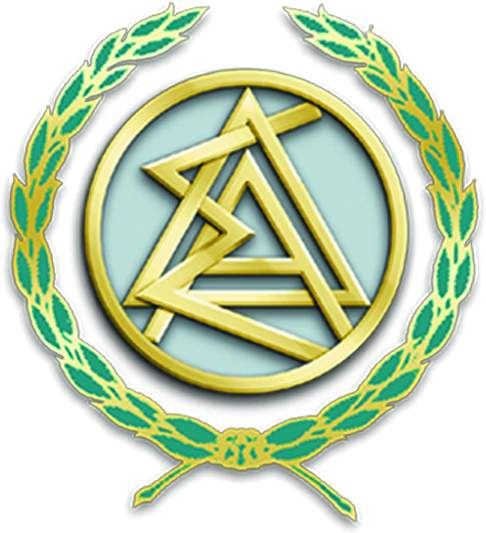 ATHENS BAR ASSOCIATION   Athènes, le 16 novembre 2015   							 Prot. Nr. 962Maître Vassilis Alexandris,Président de la session Plenière des Barreaux grecs Président des Avocats du Barreau d’AthènesAkadimias 60, 106 79 AthènesTel: 210  3398270Fax: 210 3398110email: proedros@dsa.gr					Son Excellence, Mr. l’ Ambassadeur de France en Grèce,Objet: condoléances à propos des ignobles attentats de Paris du vendredi 13 novembre 2015. 	Mr l’ambassadeur, 	Au nom des tous les avocats grecs, j’ai l’honneur de vous transmettre, notre profonde indignation, douleur et consternation pour les graves attentats terroristes qui viennent d'endeuiller votre pays et qui s'attaquent au-delà de la France et du peuple Français, à notre humanité commune. 	Soyez certain que les avocats grecs condamnent avec la plus grande fermeté, ces attaques terroristes barbares, dirigées contre le peuple français ami.	Je vous prie d'agréer, Monsieur l’ambassadeur, l'assurance de ma haute considération ainsi que nos sentiments de solidarité dans ces dramatiques circonstances. Maître Vassilis E. Alexandris, 				Président de la session Plenière des barreaux grecs 				      Président des avocats du barreau d’Athènes